Project Code 102   QID 120034E      Project Code 102   QID 120034E        OMB No. 0535-0088:  Approval Expires 2/29/2012  OMB No. 0535-0088:  Approval Expires 2/29/2012  OMB No. 0535-0088:  Approval Expires 2/29/2012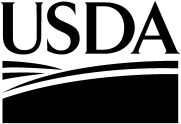 FORM ESoybean Yield Survey Post-Harvest Gleanings 2011FORM ESoybean Yield Survey Post-Harvest Gleanings 2011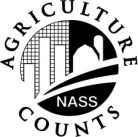 NATIONALAGRICULTURAL STATISTICSSERVICEYEAR, CROP, FORM, MMDD(1 – 7)YEAR, CROP, FORM, MMDD(1 – 7)YEAR, CROP, FORM, MMDD(1 – 7)1 2 7   ____   ____   ____   ____1 2 7   ____   ____   ____   ____Date:NOTE:	The post-harvest field gleanings should be completed as soon after harvest as possible,		and must be done within 3 days after harvest.  If the sample field has been plowed, disked, or		pastured since harvest, select an alternate field for gleaning if one is available in the tract.FIELD OBSERVATIONSUNIT 1UNIT 1UNIT 2UNIT 21.	Measure distance from plants in Row 1 to plants in Row 2 . . . . . . . Feet and Tenths701● ____702● ____2.	Measure distance from plants in Row 1 to plants in Row 5 . . . . . . . Feet and Tenths703● ____704● ____GLEANINGS IN 3-FOOT UNITSCHECK EACH BOX AS COMPLETEDCHECK EACH BOX AS COMPLETEDCHECK EACH BOX AS COMPLETEDCHECK EACH BOX AS COMPLETEDCHECK EACH BOX AS COMPLETEDPut all pods from both units and all whole beans and pieces from both units in the same paper bag.ROW 1ROW 2ROW 1ROW 23.	Pick all pods with beans attached to plants, and loose pods with	beans in each row middle and deposit in a paper bag . . . . . . . . . . . . . . . Check4.	Pick up all whole beans and pieces of beans in each row middle and deposit in the same paper bag used for above item . . . . . . . . . . . . . . . . Check5.	Was an alternate field used for making post-harvest observations?5.	Was an alternate field used for making post-harvest observations?5.	Was an alternate field used for making post-harvest observations?	  YES — (Indicate in Field Notes)		   NO	  YES — (Indicate in Field Notes)		   NO	  YES — (Indicate in Field Notes)		   NOFIELD NOTES:  If post-harvest observations cannot be made, give reasons here.6.	Did a supervisor assist you in working this sample?		  YES		  NO6.	Did a supervisor assist you in working this sample?		  YES		  NONOTE:  Mail this Form E to the Regional Lab in the bag with the gleanings.NOTE:  Mail this Form E to the Regional Lab in the bag with the gleanings.Enumerator Number790Attach completed ID tag to the paper bag(s) containing gleanings and place bag(s) and this Form E in a cloth sack.  Attach Regional Lab mailing tag to the cloth sack.Attach completed ID tag to the paper bag(s) containing gleanings and place bag(s) and this Form E in a cloth sack.  Attach Regional Lab mailing tag to the cloth sack.Supervisor Number791ENUMERATOR:  													ENUMERATOR:  													STATUS CODE780FORM E:  SOYBEANS - continuedFORM E:  SOYBEANS - continuedFORM E:  SOYBEANS - continuedFORM E:  SOYBEANS - continuedFORM E:  SOYBEANS - continuedREGIONAL LABORATORY DETERMINATIONSREGIONAL LABORATORY DETERMINATIONSREGIONAL LABORATORY DETERMINATIONSREGIONAL LABORATORY DETERMINATIONSREGIONAL LABORATORY DETERMINATIONSDate sample received in lab (MM DD)  ______________________________ Date sample received in lab (MM DD)  ______________________________ Date sample received in lab (MM DD)  ______________________________ Date sample received in lab (MM DD)  ______________________________ Date sample received in lab (MM DD)  ______________________________ Date sample received in lab (MM DD)  ______________________________ Date sample received in lab (MM DD)  ______________________________ Date sample received in lab (MM DD)  ______________________________ Discard any pods with undeveloped beans.  Thresh and hull all other pods from bag;combine with loose whole beans and pieces of beans.Discard any pods with undeveloped beans.  Thresh and hull all other pods from bag;combine with loose whole beans and pieces of beans.Discard any pods with undeveloped beans.  Thresh and hull all other pods from bag;combine with loose whole beans and pieces of beans.Discard any pods with undeveloped beans.  Thresh and hull all other pods from bag;combine with loose whole beans and pieces of beans.Discard any pods with undeveloped beans.  Thresh and hull all other pods from bag;combine with loose whole beans and pieces of beans.Discard any pods with undeveloped beans.  Thresh and hull all other pods from bag;combine with loose whole beans and pieces of beans.Discard any pods with undeveloped beans.  Thresh and hull all other pods from bag;combine with loose whole beans and pieces of beans.Discard any pods with undeveloped beans.  Thresh and hull all other pods from bag;combine with loose whole beans and pieces of beans.Discard any pods with undeveloped beans.  Thresh and hull all other pods from bag;combine with loose whole beans and pieces of beans.Discard any pods with undeveloped beans.  Thresh and hull all other pods from bag;combine with loose whole beans and pieces of beans.Discard any pods with undeveloped beans.  Thresh and hull all other pods from bag;combine with loose whole beans and pieces of beans.Discard any pods with undeveloped beans.  Thresh and hull all other pods from bag;combine with loose whole beans and pieces of beans.Discard any pods with undeveloped beans.  Thresh and hull all other pods from bag;combine with loose whole beans and pieces of beans.7.	Total weight of threshed and loose beans immediately before moisture test.. . . . . . . 7.	Total weight of threshed and loose beans immediately before moisture test.. . . . . . . 7.	Total weight of threshed and loose beans immediately before moisture test.. . . . . . . 7.	Total weight of threshed and loose beans immediately before moisture test.. . . . . . . 7.	Total weight of threshed and loose beans immediately before moisture test.. . . . . . . 7.	Total weight of threshed and loose beans immediately before moisture test.. . . . . . . 7.	Total weight of threshed and loose beans immediately before moisture test.. . . . . . . 7.	Total weight of threshed and loose beans immediately before moisture test.. . . . . . . Grams to TenthsGrams to TenthsGrams to Tenths714. ___8.	Moisture content of beans, rounded to tenths 1/ . . . . . . . . . . . . . . . . . . . . . . . . . . . . . . . . . . . . . 8.	Moisture content of beans, rounded to tenths 1/ . . . . . . . . . . . . . . . . . . . . . . . . . . . . . . . . . . . . . 8.	Moisture content of beans, rounded to tenths 1/ . . . . . . . . . . . . . . . . . . . . . . . . . . . . . . . . . . . . . 8.	Moisture content of beans, rounded to tenths 1/ . . . . . . . . . . . . . . . . . . . . . . . . . . . . . . . . . . . . . 8.	Moisture content of beans, rounded to tenths 1/ . . . . . . . . . . . . . . . . . . . . . . . . . . . . . . . . . . . . . 8.	Moisture content of beans, rounded to tenths 1/ . . . . . . . . . . . . . . . . . . . . . . . . . . . . . . . . . . . . . 8.	Moisture content of beans, rounded to tenths 1/ . . . . . . . . . . . . . . . . . . . . . . . . . . . . . . . . . . . . . 8.	Moisture content of beans, rounded to tenths 1/ . . . . . . . . . . . . . . . . . . . . . . . . . . . . . . . . . . . . . 8.	Moisture content of beans, rounded to tenths 1/ . . . . . . . . . . . . . . . . . . . . . . . . . . . . . . . . . . . . . 8.	Moisture content of beans, rounded to tenths 1/ . . . . . . . . . . . . . . . . . . . . . . . . . . . . . . . . . . . . . Percent715. ___		1/If sample weight is too small for moisture test, sufficient beans of known moisture		  content will be added to the sample so that a moisture test can be made.  The		  moisture content of the sample can then be derived using the following formula.		1/If sample weight is too small for moisture test, sufficient beans of known moisture		  content will be added to the sample so that a moisture test can be made.  The		  moisture content of the sample can then be derived using the following formula.		1/If sample weight is too small for moisture test, sufficient beans of known moisture		  content will be added to the sample so that a moisture test can be made.  The		  moisture content of the sample can then be derived using the following formula.		1/If sample weight is too small for moisture test, sufficient beans of known moisture		  content will be added to the sample so that a moisture test can be made.  The		  moisture content of the sample can then be derived using the following formula.		1/If sample weight is too small for moisture test, sufficient beans of known moisture		  content will be added to the sample so that a moisture test can be made.  The		  moisture content of the sample can then be derived using the following formula.		1/If sample weight is too small for moisture test, sufficient beans of known moisture		  content will be added to the sample so that a moisture test can be made.  The		  moisture content of the sample can then be derived using the following formula.		1/If sample weight is too small for moisture test, sufficient beans of known moisture		  content will be added to the sample so that a moisture test can be made.  The		  moisture content of the sample can then be derived using the following formula.		1/If sample weight is too small for moisture test, sufficient beans of known moisture		  content will be added to the sample so that a moisture test can be made.  The		  moisture content of the sample can then be derived using the following formula.		1/If sample weight is too small for moisture test, sufficient beans of known moisture		  content will be added to the sample so that a moisture test can be made.  The		  moisture content of the sample can then be derived using the following formula.		1/If sample weight is too small for moisture test, sufficient beans of known moisture		  content will be added to the sample so that a moisture test can be made.  The		  moisture content of the sample can then be derived using the following formula.		1/If sample weight is too small for moisture test, sufficient beans of known moisture		  content will be added to the sample so that a moisture test can be made.  The		  moisture content of the sample can then be derived using the following formula.		1/If sample weight is too small for moisture test, sufficient beans of known moisture		  content will be added to the sample so that a moisture test can be made.  The		  moisture content of the sample can then be derived using the following formula.		1/If sample weight is too small for moisture test, sufficient beans of known moisture		  content will be added to the sample so that a moisture test can be made.  The		  moisture content of the sample can then be derived using the following formula.		1/If sample weight is too small for moisture test, sufficient beans of known moisture		  content will be added to the sample so that a moisture test can be made.  The		  moisture content of the sample can then be derived using the following formula.		1/If sample weight is too small for moisture test, sufficient beans of known moisture		  content will be added to the sample so that a moisture test can be made.  The		  moisture content of the sample can then be derived using the following formula.		1/If sample weight is too small for moisture test, sufficient beans of known moisture		  content will be added to the sample so that a moisture test can be made.  The		  moisture content of the sample can then be derived using the following formula.		1/If sample weight is too small for moisture test, sufficient beans of known moisture		  content will be added to the sample so that a moisture test can be made.  The		  moisture content of the sample can then be derived using the following formula.		1/If sample weight is too small for moisture test, sufficient beans of known moisture		  content will be added to the sample so that a moisture test can be made.  The		  moisture content of the sample can then be derived using the following formula.		1/If sample weight is too small for moisture test, sufficient beans of known moisture		  content will be added to the sample so that a moisture test can be made.  The		  moisture content of the sample can then be derived using the following formula.		1/If sample weight is too small for moisture test, sufficient beans of known moisture		  content will be added to the sample so that a moisture test can be made.  The		  moisture content of the sample can then be derived using the following formula.E =( A + B ) D  -  ( B x C)( A + B ) D  -  ( B x C)E =		A		AWhereA = Weight of small sample (item 7) . . . . . . . . . . . . . . . . . . . . . . . . . . . . A = Weight of small sample (item 7) . . . . . . . . . . . . . . . . . . . . . . . . . . . . A = Weight of small sample (item 7) . . . . . . . . . . . . . . . . . . . . . . . . . . . . A = Weight of small sample (item 7) . . . . . . . . . . . . . . . . . . . . . . . . . . . . A = Weight of small sample (item 7) . . . . . . . . . . . . . . . . . . . . . . . . . . . . A = Weight of small sample (item 7) . . . . . . . . . . . . . . . . . . . . . . . . . . . . . ___GramsB = Weight of additional beans required for moisture test . . . . . . . . . B = Weight of additional beans required for moisture test . . . . . . . . . B = Weight of additional beans required for moisture test . . . . . . . . . B = Weight of additional beans required for moisture test . . . . . . . . . B = Weight of additional beans required for moisture test . . . . . . . . . B = Weight of additional beans required for moisture test . . . . . . . . . . ___GramsC = Moisture percent of B . . . . . . . . . . . . . . . . . . . . . . . . . . . . . . . . . . . . C = Moisture percent of B . . . . . . . . . . . . . . . . . . . . . . . . . . . . . . . . . . . . C = Moisture percent of B . . . . . . . . . . . . . . . . . . . . . . . . . . . . . . . . . . . . C = Moisture percent of B . . . . . . . . . . . . . . . . . . . . . . . . . . . . . . . . . . . . C = Moisture percent of B . . . . . . . . . . . . . . . . . . . . . . . . . . . . . . . . . . . . C = Moisture percent of B . . . . . . . . . . . . . . . . . . . . . . . . . . . . . . . . . . . . . ___PercentD = Moisture percent of A + B combined . . . . . . . . . . . . . . . . . . . . . . . . D = Moisture percent of A + B combined . . . . . . . . . . . . . . . . . . . . . . . . D = Moisture percent of A + B combined . . . . . . . . . . . . . . . . . . . . . . . . D = Moisture percent of A + B combined . . . . . . . . . . . . . . . . . . . . . . . . D = Moisture percent of A + B combined . . . . . . . . . . . . . . . . . . . . . . . . D = Moisture percent of A + B combined . . . . . . . . . . . . . . . . . . . . . . . . . ___PercentE = Result: Moisture percent of small sample (enter in item 8) . . . . . . E = Result: Moisture percent of small sample (enter in item 8) . . . . . . E = Result: Moisture percent of small sample (enter in item 8) . . . . . . E = Result: Moisture percent of small sample (enter in item 8) . . . . . . E = Result: Moisture percent of small sample (enter in item 8) . . . . . . E = Result: Moisture percent of small sample (enter in item 8) . . . . . . . ___PercentLab Technician(s)Lab Technician(s)Lab Technician(s)Date Analysis CompletedDate Analysis CompletedDate Analysis CompletedDate Analysis CompletedMM  DDMM  DDMM  DD